                    КАРАР                                                           ПОСТАНОВЛЕНИЕ               04 март 2016  йыл                №     9                  04 марта 2016 годаОб отмене постановления Администрации сельского поселения Мутабашевский  сельсовет муниципального района Аскинский  район Республики Башкортостан  от 29.06.2012  г № 39  «Об утверждении Административного регламента «Рассмотрение обращений граждан в администрации сельского поселения Мутабашевский сельсовет муниципального района Аскинский район Республики Башкортостан»  Во исполнение Федерального закона от 27 июля 2010 года № 210 – ФЗ «Об организации предоставления государственных и муниципальных услуг»ПОСТАНОВЛЯЮ:1. Постановление Администрации сельского поселения Мутабашевский  сельсовет муниципального района Аскинский  район Республики Башкортостан от  29.06.2012  г № 39  «Об утверждении Административного регламента «Рассмотрение обращений граждан в администрации сельского поселения Мутабашевский сельсовет МР Аскинский район Республики Башкортостан»отменить в связи с несоответствием действующему законодательству. 2. Обнародовать настоящее постановление на информационном стенде в администрации Сельского поселения Мутабашевский сельсовет муниципального района Аскинский район Республики Башкортостан по адресу: с. Старый Мутабаш.ул. Центральная, д.29  и в официальном сайте www.mutabash04sp.ruГлава Сельского поселения Мутабашевский сельсовет муниципального района Аскинский район Республики БашкортостанА.Г.ФайзуллинБАШКОРТОСТАН  РЕСПУБЛИКАҺЫАСКЫН  РАЙОНЫ  МУНИЦИПАЛЬ РАЙОНЫНЫҢ  МОТАБАШ  АУЫЛ  БИЛӘМӘҺЕ ХӘКИМИӘТЕ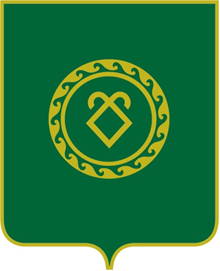 АДМИНИСТРАЦИЯСЕЛЬСКОГО ПОСЕЛЕНИЯМУТАБАШЕВСКИЙ СЕЛЬСОВЕТМУНИЦИПАЛЬНОГО РАЙОНААСКИНСКИЙ РАЙОНРЕСПУБЛИКИ БАШКОРТОСТАН